	ΔΕΛΤΙΟ ΤΥΠΟΥΟλοκληρώθηκε με επιτυχία την Τετάρτη 8 Μαρτίου 2017 η εορταστική εκδήλωση με την ευκαιρία του εορτασμού της παγκόσμιας ημέρας της γυναίκας, που πραγματοποιήθηκε στο ΤΕΙ Δυτικής Ελλάδας στον  Πύργο, με τη συμμετοχή μεγάλου αριθμού φορέων, πολιτών και  φοιτητών. Την εκδήλωση οργάνωσε και συντόνισε το τμήμα Διοίκησης Οικονομίας & Επικοινωνίας Πολιτιστικών & Τουριστικών Μονάδων,  σε συνεργασία με  το Τμήμα Περίθαλψης  του ΤΕΙ Δυτ. Ελλάδας και  την Περιφέρεια Δυτ. Ελλάδας.  Χαιρετισμό απέστειλε και αναγνώστηκε ο Πρόεδρος του ΤΕΙ Δυτικής Ελλάδας κ. Τριανταφύλλου. Την εκδήλωση χαιρέτησε ο κ. Παναγιωτόπουλος Γ. καθηγητής  του τμήματος ΔΟΕΠΤΜ, εκ μέρους του ΤΕΙ Δυτ. Ελλάδας, ο Περιφερειάρχης Δυτ. Ελλάδας κ. Α. Κατσιφάρας, η αντιδήμαρχος κα Αικ. Αγγελακοπούλου.  Η εκδήλωση περιελάμβανε προβολή βίντεο που είχαν δημιουργήσει οι φοιτητές του Τμήματος και σχετιζόταν με τους ρόλους της γυναίκας, την κακοποίηση, την διαφήμιση, την εγκυμοσύνη κ.αΈγινε εισήγηση που αφορούσε τον αγώνα διεκδίκησης των γυναικείων δικαιωμάτων από την Περιφερειακή σύμβουλο Ηλείας κα Βεργοπούλου Ε., καθώς και δύο εισηγήσεις που αφορούσαν την έμφυλη βία από τον Ψυχολόγο του συμβουλευτικού κέντρου γυναικών δήμου Πύργου κ. Γεωργακόπουλο Τάκη και την κοινωνική λειτουργό του κέντρου κα Σχίζα Αλίκη.Τέλος οι φοιτητές του Τμήματος παρουσίασαν ένα θεατρικό δρώμενο που αφορούσε τις εναλλαγές του πολυδιάστατου ρόλου της γυναίκας στην πορεία της ζωής της. Στο τέλος χόρεψαν κρητικούς παραδοσιακούς χορούς ενώ προσέφεραν στους προσκεκλημένους κρητική ρακί και  κρητικά εδέσματα.Την εκδήλωση παρουσίασε η κα Βίγλη Μαρία πανεπιστημιακή υπότροφος  του Τμήματος, ενώ τον συντονισμό της εκδήλωσης είχε η κα Μιχαλοπούλου Παναγιώτα, πανεπιστημιακή υπότροφος του Τμήματος..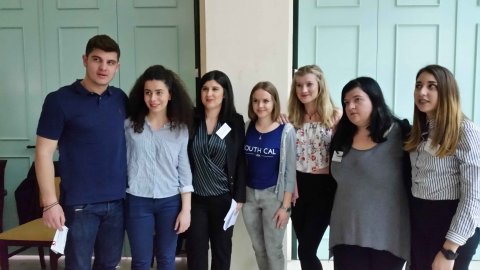 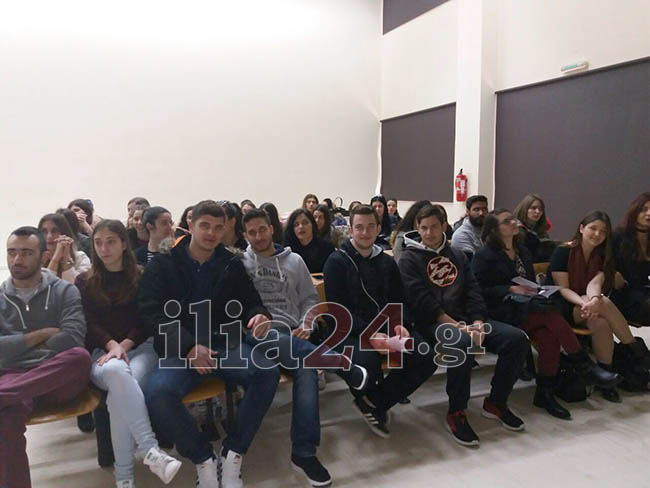 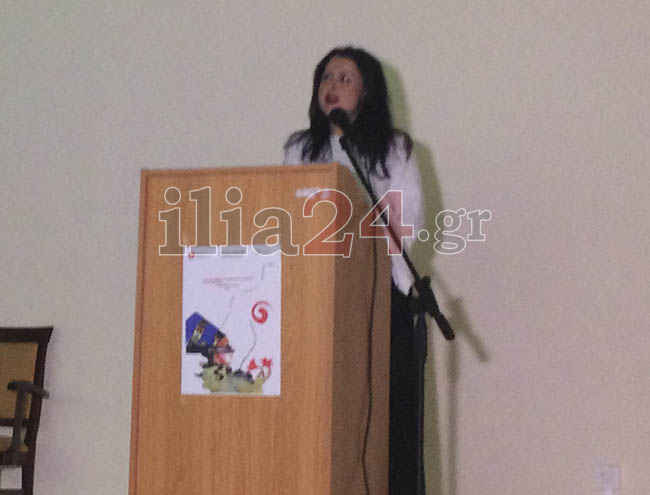 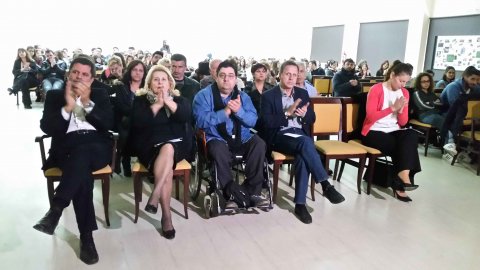 